IX.  Brodska škola  f i z i k e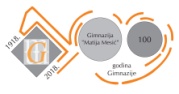 Gimnazija ''Matija Mesić'' Slavonski Brod, 26. svibnja 2018.Stručno predavanje u auli škole: prof. dr. sc. Ivan Samardžić, dekan Strojarskog fakulteta Slav. Brod,bivši učenik naše škole;  dr. sc. Goran Šimunović, prodekan i studenti diplomskog studija, naši bivši učenici, Marko Blatančić i Ivan Raguž:Primjena fizike, matematike i kemije u strojarskoj tehnologiji zavarivanjeRadionice za osnovnu školu:		Bojan Pavelić, prof., OŠ ''Ivan Mažuranić'' Sibinj:Zašto je fizika zanimljiva - pokusi		Fizičari eksperimentatori Gimnazije ''Matija Mesić'' Slav. Brod:			Strujne petljeMladi astronomi Gimnazije ''Matija Mesić'' Slav. Brod:	Sjaj i udaljenost zvijezdaGLOBE program Gimnazije ''Matija Mesić'' Slav. Brod:Temperatura tla i termo kameraRadionice za srednju školu:     Marija Radovanović, prof. i učenici STEM fakultativne nastave Obnovljivi      izvori energije Gimnazije ''M. Mesić'' Slav. Brod iz 3.A, 3.B, 3.G i 3.H:Zabavom do znanjaFizičari eksperimentatori  Gimnazije ''Matija Mesić'' Slav. Brod:Zakon radioaktivnog raspada		STEM fizika Gimnazije ''Matija Mesić'' Slav. Brod:			Odabrani pokusi iz optikeSTEM fizika Gimnazije ''M. Mesić'' Sl. Brod:Dizajniranje i vizualizacija istraživačkog radaIzložbe: ~ 21.st.i fizika ~ Albert Einstein vs Isaac Newton ~  Nikola Tesla ~ Naših četvrt stoljeća: 25 godina Fizičara eksperimentatora ~ Prema treptajima zvijezda: 30 godina Mladih astronoma ~ Astro slagalica No 3~  GLOBE razglednice No. 4~ izložbe pripremljene u programu 100. rođendana Gimnazije        do  9,00 sati= dolazak sudionika  9,05  -   9,15 sati= pozdravne riječi  9,15  - 10,00 sati= stručno predavanje za sve sudionike u auli škole10,00  - 10,15 sati= zajedničko fotografiranje10,15  - 10,50 sati= prvi krug radionica10,50  - 11,00 sati= odmor; užina i druženje11,00  - 11,35 sati= drugi krug radionica11,35  - 12,10 sati= treći krug radionica12,10  - 12,30 sati= završne riječi, evaluacija IX. Brodske škole fizike